The Old George, Nailsworth, GL6 0BL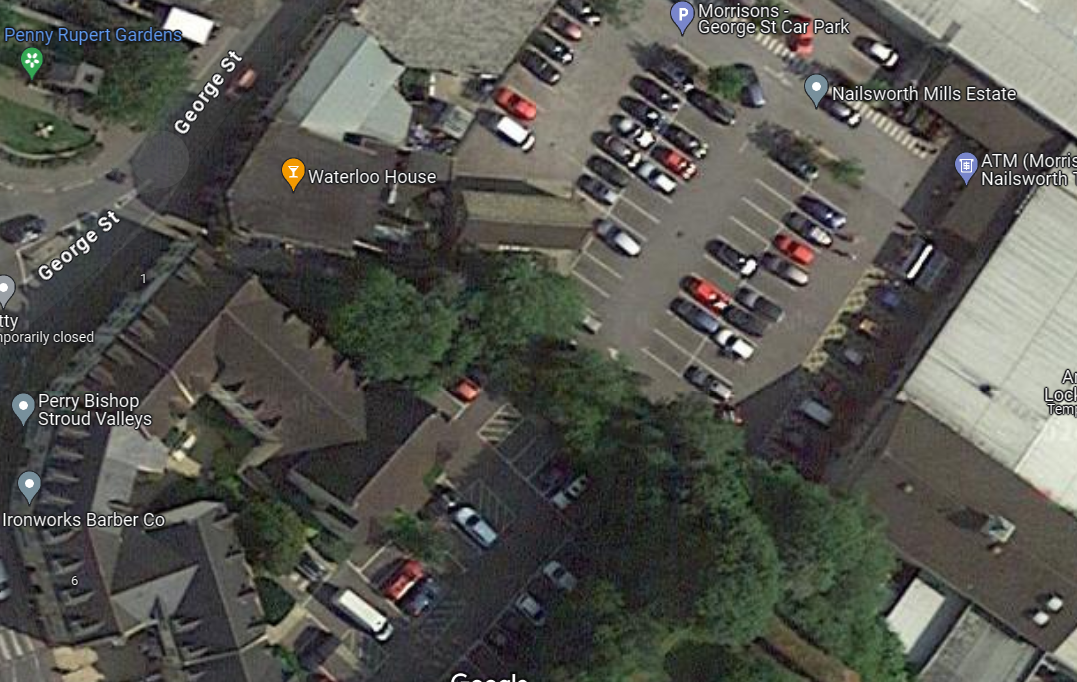 Image 1: Approximate tree locations (GoogleMaps)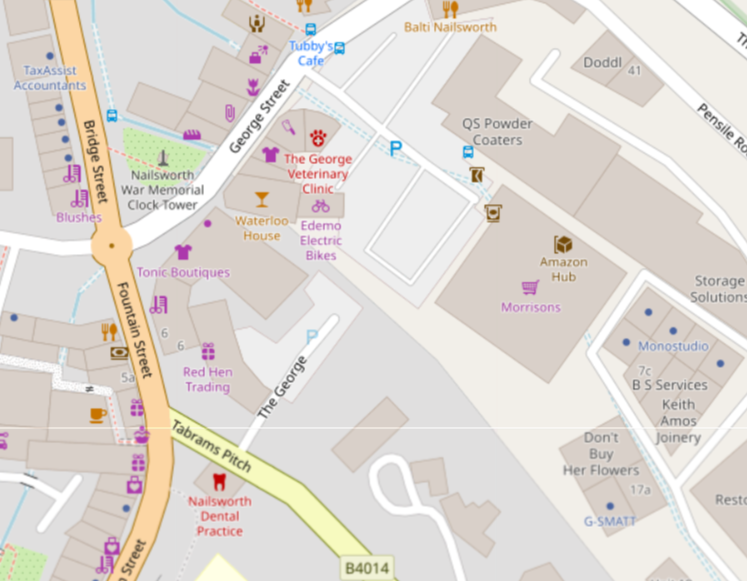 Image 2: Approximate site location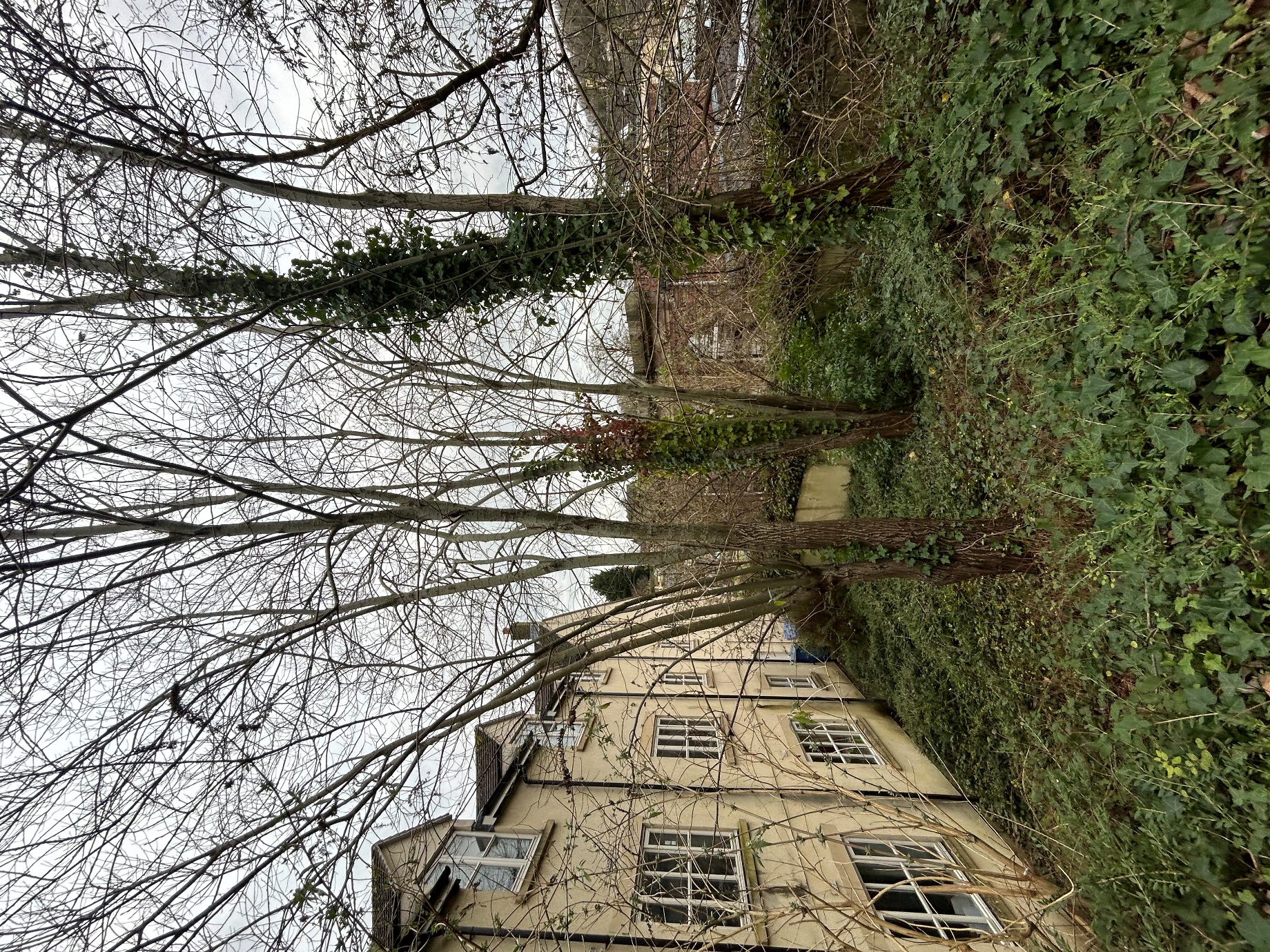 Image 3: Willow trees in proximity to building